Уведомление о проведении заседания(039/10/5-8/2022)Управление Федеральной антимонопольной службы по Калининградской области уведомляет о рассмотрении заявления ГАУ КО «Колледж предпринимательства» (ОГРН 1023900588612; ИНН 3904015334) от 28.12.2021 (вх. № 10224) о включении в реестр недобросовестных поставщиков сведений об ИП Мансуровой О.М. (ОГРНИП 321595800056302; ИНН 591153576154).Информация о поступлении обращения о включении в реестр недобросовестных поставщиков сведений об ИП Мансуровой О.М. вместе с копией обращения размещена на сайте антимонопольного органа http://kaliningrad.fas.gov.ru/.В целях предотвращения распространения короновирусной инфекции «COVID-19», Калининградское УФАС России с 06.04.2020 вводит дистанционный режим рассмотрения обращений, без очного участия представителей заинтересованных сторон, посредством плагина «TrueConf» в режиме видеоконференцсвязи.Заседание состоится 14 января 2022 года в 15 часов 30 минут местного времени.Приглашение (гиперссылка), а также логин и пароль, для участия в видеоконференцсвязи будут направлены перед заседанием Комиссии.  Рассмотрение заявления будет осуществляться с учетом следующего:для участия в конференции лицам, участвующим в рассмотрении обращения, достаточно будет пройти по полученной гиперссылке в назначенное время рассмотрения обращения;сторонам-участникам заседания необходимо направить на адрес электронной почты Калининградского УФАС России to39@fas.gov.ru документы, подтверждающие полномочия лиц, участвующих в рассмотрении обращения, а также документы и информацию, которые стороны обязаны или вправе представить к рассмотрению обращения;направляемые по указанной электронной почте документы (информация) должны быть подписаны электронной цифровой подписью, а в случае ее отсутствия - представлены в Калининградское УФАС России до начала рассмотрения в оригинале.Дополнительно Калининградское УФАС России обращает внимание, что рассмотрение жалоб (обращений) осуществляется в строгом соответствии с положениями антимонопольного законодательства Российской Федерации, с учетом подведомственности рассмотрения жалоб (обращений) ФАС России и её территориальных органов.С учетом вышеизложенного, ИП Мансуровой О.М. необходимо представить в Калининградское УФАС России в срок до 11 часов 00 минут местного времени 13 января 2022 года мотивированное письменное пояснение с изложением причин уклонения от исполнения договора с ГАУ КО «Колледж предпринимательства», заключённого по результатам аукциона в электронной форме на право заключения договора на поставку комплекта неисключительных (лицензионных) прав на программное обеспечение (графический редактор) (закупка № 32110782773 на официальном сайте Единой информационной системы в сфере закупок http://zakupki.gov.ru/). Примечание. Непредставление или несвоевременное представление в антимонопольный орган сведений (информации), а равно представление заведомо недостоверных сведений (информации) влечет административную ответственность в соответствии с пунктом 5 статьи 19.8 Кодекса Российской Федерации об административных правонарушениях.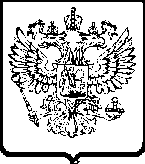 ФЕДЕРАЛЬНАЯ
АНТИМОНОПОЛЬНАЯ СЛУЖБАУПРАВЛЕНИЕФедеральной антимонопольной службы по Калининградской областиул. Барнаульская 4, г. Калининград, 236006,бокс № 5033тел. (4012) 53-72-01, факс (4012) 53-72-00e-mail: to39@fas.gov.ruот ___________№______________ГАУ КО «Колледж предпринимательства»236022, г. Калининград, ул. Брамса, д. 9, тел./факс: (4012)95-77-75,e-mail: gaukokp@mail.ruИП Мансуровой О.М.__________________ Руководитель А.В. Демкин